2020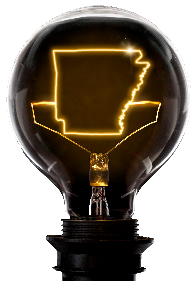 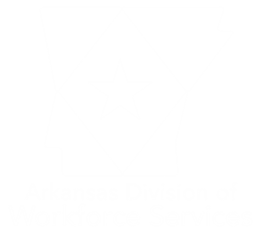 NovemberARKANSASLABOR MARKET REPORTwww. discover.arkansas. govTable of Contents	Technical Notes Arkansas Division of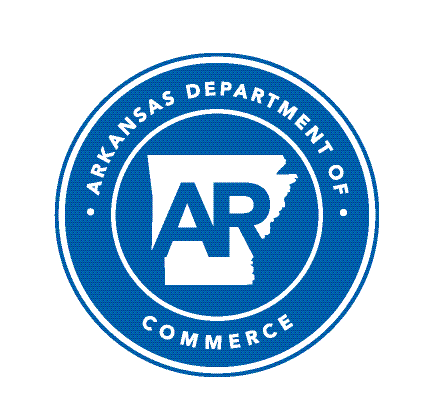 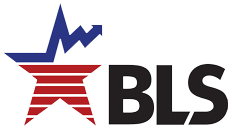 The Arkansas Labor Market is prepared monthly in conjunction with the U.S. Depart- ment of Labor, Bu- reau of Labor Statis- tics (BLS). The current month’s estimates are preliminary, while pre- vious month’s data is subject to revision.Estimates of nonfarm payroll jobs show the number of jobs by industry and reflect employment by place of work. Hours and earnings estimates are based on payroll and worker-hour data col- lected for production workers in manufactur- ing industries.Industries are classi- fied according to the North American In- dustry Classification System (NAICS). All estimates are based on a first quarter 2019 benchmark.Explanation of Terms and ConceptsMonthly Business Survey of EmployersA monthly sample sur- vey designed to pro- vide industry infor- mation on nonfarm payroll jobs. Data are compiled each month from mail surveys and telephone interviews conducted by the Bu- reau of Labor Statistics in cooperation with Department of Work- force Services. The data are based on establish- ment records and in- clude all workers, full- or part-time, who re- ceived pay during the payroll period which includes the 12th of the month. Approximately5,000 Arkansas busi- ness establishments are surveyed.Metropolitan Statistical AreasA term applied by theU.S. Office of Manage- ment and Budget to counties that have one or more central cities and that meet specified criteria of population density, commuting patterns and social and economic integration.Current Population Survey (CPS)A monthly sample sur- vey of the population 16 years of age and over, designed to pro- vide data on the labor force, the employed and the unemployed. The survey is conduct- ed each month by the Bureau of the Census for BLS. The informa- tion is collected by trained interviewers from a sample of about 60,000 households. The data collected are based on the activity reported for the cal- endar week including the 12th of the month. Approximately 800 Arkansas households are represented in the sample survey.Civilian Labor ForceThe sum of all em- ployed and unem- ployed persons 16 years of age or older. Members of the Armed Forces are excluded.EmploymentAn estimate of the number of persons who worked any timefor pay or profit or worked 15 hours or more as unpaid work- ers in a family business during the calendar week which includes the 12th of the month. Also included are those who, although not working, had some job attachment and were not looking for work, and persons involved in labor management disputes.UnemploymentAn estimate of the number of persons who did not have a job, but were available for work and actively seek- ing work during the calendar week which includes the 12th of the month.Unemployment RateThe number of unem- ployed as a percentage of the civilian labor force. Unemployment rates are calculated from unrounded data.Seasonal AdjustmentA statistical technique applied to monthly data to eliminate changes that normally occur during the year due to seasonal events such as weather, ma- jor holidays, schedule shifts, harvest times, and the opening/clos- ing of schools.NOVEMBER SPOTLIGHTAlternative Measures of Labor UnderutilizationIn addition to the unemployment rate, the Bureau of Labor Statistics (BLS) also calculates five additional es- timates based on various definitions of ‘unemployment’. These are known as Alternative Measures of Labor Underutilization and are referred to as U1-U6, with U-3 as the official unemployment rate. These measures are calculated using data from the Current Population Survey (CPS), a monthly survey conducted by the U.S. Census Bureau. Approximately 1,000 Arkansas households are in the survey each month.Alternative Measures of Labor Underutilization are available at the statewide level and are produced quarterly. Estimates are calculated using a four quar- ter moving average. The most recent data availableis for 3rd Quarter 2020.The following definitions are used to calculate each measure of Labor Underutilization:Measure: Persons unemployed for 15 weeks or longer, as a percent of the civilian labor force.Measure: Job losers and persons who completed temporary jobs, as a percent of the civilian labor force. U-3 Measure: Total number of unemployed persons, as a percent of the civilian labor force (this is the definition used for the official unemployment rate).Measure: Total number of unemployed and discouraged workers, as a percent of the civilian labor force plus discouraged workers.Measure: Total number of unemployed, discouraged workers, and all other marginally attached workers, as a percent of the civilian labor force plus marginally attached workers.Measure: Total number of unemployed, discouraged workers, marginally attached workers, and those em- ployed part-time for economic reasons (not by choice), as a percent of the civilian labor force plus marginally attached workers.Alternative Measures of Labor UnderutilizationState of ArkansasThree-Quarter Comparison (Quarter Ending)12.010.08.0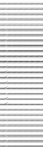 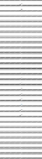 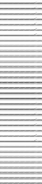 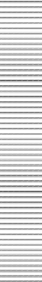 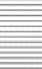 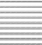 6.04.02.00.0U-1	U-2		U-3	U-4	U-5	U-6 1st Q 2020		2nd Q 2020		3rd Q 2020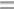 STATE OF ARKANSASCivilian Labor Force SummaryLabor force data, produced by the U.S. Department of Labor, Bureau of Labor Statistics and released by the Arkansas Division of Workforce Services, show Arkansas’ seasonally adjusted unemployment rate remained stable at 6.2 percent between October and November. Arkansas’ civilian labor force declined 2,925, a result of 2,746 fewer employed and 179 fewer unemployed Arkansans. The United States’ job- less rate decreased to 6.7 percent in November, down from 6.9 percent in October.BLS Program Operations Manager Susan Price said, “Arkansas’ unemployment rate remained unchanged at 6.2 percent between October and November. While there were minor fluctuations in employment and unemployment, the changes were not significant enough to impact the rate.”Civilian Labor Force Estimates 1,400,000Number of Employed (Not Seasonally Adjusted)January 2018 - November 20201,350,0001,300,0001,250,0001,200,0001,150,0001,100,000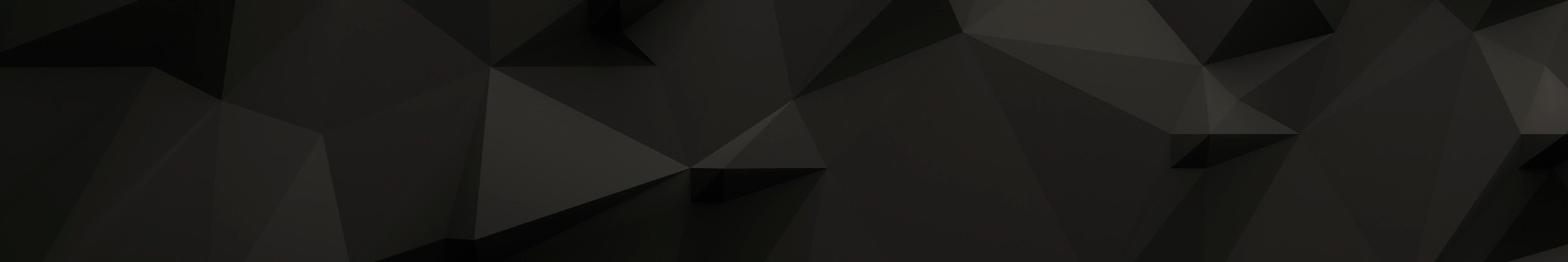 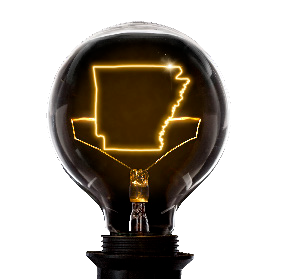 J	F	M	A	M	J	J	A	S	O	N	D 	2018	2019	2020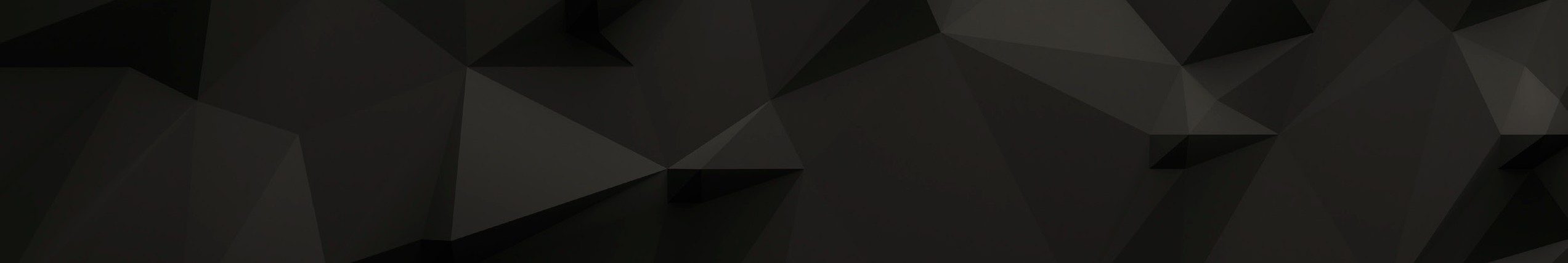 STATE OF ARKANSASNonfarm Payroll Job SummaryNot  Seasonally Adjusted (In Thousands)STATE OF ARKANSASNonfarm Payroll Job SummaryOctober 2020 - November 2020 Nonfarm payroll jobs in Arkansas rose 6,700 in November to total 1,249,800. Four major industry sec- tors posted gains. The largest increase occurred in trade, transportation, and utilities (+5,800). All subsectors reported hiring, related in large part to holiday shopping. Jobs in manufacturing rose 1,400. Gains in durable goods (+1,900) more than offset losses in nondurable goods manufacturing (-500). Smaller increases occurred in educational and health services (+800) and in leisure and hos- pitality (+800).November 2019 - November 2020 Compared to November 2019, Arkansas’ nonfarm payroll jobs are down 36,600. Employment in eight major industry sectors declined. Jobs in manufacturing fell 14,700. Contractions occurred in both du- rable goods (-8,200) and nondurable goods (-6,500) manufacturing. Industries with the largest report- ed declines include the manufacturing of transportation equipment, food, and fabricated metal prod- ucts. Employment in leisure and hospitality decreased 12,200. While all subsectors reported losses, the largest was in food services (-9,200). Jobs in government are down 10,100. Most of the contrac- tion was in local government-educational services (-6,600). Educational and health services declined 7,800, largely in health care and social assistance (-7,400). Employment in other services decreased 4,100. Jobs in trade, transportation, and utilities are up 11,900. While all subsectors posted growth, the greatest gains were in retail trade (+6,100) and transportation-warehousing-utilities (+4,600). Con- struction added 2,200 jobs, related in part to multiple large-scale projects across the State.Jobs in Trade, Transportation, and Utilities (Not Seasonally Adjusted)November 2018 - November 2020275,000270,000265,000260,000255,000250,000245,000240,000235,000230,000225,000Nov '18	May '19	Nov '19	May '20	Nov '20STATE OF ARKANSASProduction Workers - Hours and EarningsManufacturing Durable Goods and Nondurable Goods Manufacturing $20.00Average Hourly Earnings in Manufacturing - Production WorkersNovember:  2010 - 2020$19.00$18.00$17.00$16.00$15.00$14.00$13.00$12.00$11.00$10.002010	2011	2012	2013	2014	2015	2016	2017	2018	2019	2020METROPOLITAN STATISTICAL AREASLittle Rock - North Little Rock - Conway MSAThe Little Rock-North Little Rock-Conway MSA = Faulkner, Grant, Lonoke, Perry, Pulaski, & Saline counties.Civilian Labor Force Estimates (Not Seasonally Adjusted)Nonfarm Payroll Jobs (Not Seasonally Adjusted) (In Thousands)EmploymentNovember 2018 - November 2020380,000      	Jobs in Service Providing SectorsNovember: 2010 - 2020340,000      	330,000      		 	360,000      	320,000      	340,000      	310,000320,000      	300,000290,000300,000      	280,000280,000      	Nov '18	May '19	Nov '19	May '20	Nov '20270,000      	'10	'11	'12	'13	'14	'15	'16	'17	'18	'19	'20METROPOLITAN STATISTICAL AREAS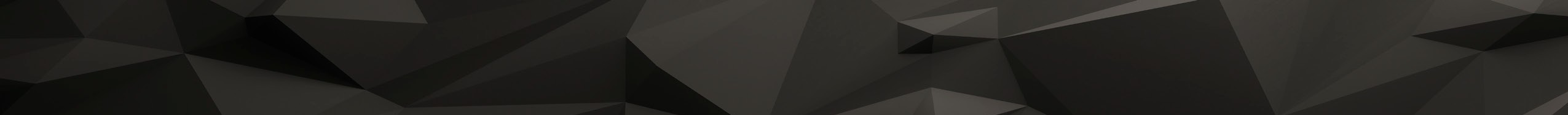 Fayetteville - Springdale - Rogers MSAThe Fayetteville-Springdale-Rogers MSA = Benton, Madison, & Washington counties in Arkansas and McDonald county in Missouri.Civilian Labor Force Estimates (Not Seasonally Adjusted)Nonfarm Payroll Jobs (Not Seasonally Adjusted) (In Thousands)Over-the-Year Job Change by Industry SectorNovember 2019 vs November 2020Trade-Transportation-Utilities	2,800Professional & Business	2,700Mining-Logging-ConstructionFinancial ActivitiesInformationOther ServicesLeisure & HospitalityGovernmentManufacturingEducation & Health -2,500-3,000	-2,000	-1,000	0	1,000	2,000	3,000	4,000METROPOLITAN STATISTICAL AREASFort Smith MSAThe Fort Smith MSA = Crawford & Sebastian counties in Arkansas & LeFlore & Sequoyah counties in Oklahoma.Civilian Labor Force Estimates (Not Seasonally Adjusted)Nonfarm Payroll Jobs (Not Seasonally Adjusted) (In Thousands)Number of EmployedNovember 2018 - November 2020120,000      	Jobs in Retail TradeNovember: 2010 - 202014,000      	115,00013,500110,000105,000	13,000100,00012,50095,00090,000Nov '18	May '19	Nov '19	May '20	Nov '2012,000'10	'11	'12	'13	'14	'15	'16	'17	'18	'19	'20METROPOLITAN STATISTICAL AREASHot Springs MSAThe Hot Springs MSA = Garland County.Civilian Labor Force Estimates (Not Seasonally Adjusted)Nonfarm Payroll Jobs (Not Seasonally Adjusted) (In Thousands)44,000EmploymentJanuary 2018 - November 202042,00040,00038,00036,00034,00032,00030,000J	F	M	A	M	J	J	A	S	O	N	D 	2018	2019	2020METROPOLITAN STATISTICAL AREASJonesboro MSAThe Jonesboro MSA = Craighead & Poinsett counties.Civilian Labor Force Estimates (Not Seasonally Adjusted)Nonfarm Payroll Jobs (Not Seasonally Adjusted) (In Thousands)12,000Jobs in Goods Producing IndustriesNovember: 2010 - 202011,00010,0009,0008,0007,0006,0005,0004,0002010	2011	2012	2013	2014	2015	2016	2017	2018	2019	2020METROPOLITAN STATISTICAL AREASPine Bluff MSAThe Pine Bluff MSA = Cleveland, Jefferson, & Lincoln counties.Civilian Labor Force Estimates (Not Seasonally Adjusted)Nonfarm Payroll Jobs (Not Seasonally Adjusted) (In Thousands)35,000Nonfarm Payroll JobsNovember 2018 - November 202034,00033,00032,00031,00030,00029,00028,00027,000Nov '18	May '19	Nov '19	May '20	Nov '20METROPOLITAN STATISTICAL AREASOut-of-State MSAsCivilian Labor Force Estimates (Not Seasonally Adjusted)Memphis, TN-MS-AR MSAThe Memphis, TN-MS-AR MSA = Fayette, Shelby, & Tipton counties in Tennessee; Benton, Desoto, Marshall, Tate, & Tunica counties in Mississippi; & Crittenden County in Arkansas.Texarkana MSAThe Texarkana MSA= Bowie County in Texas & Little River & Miller counties in Arkansas.Memphis MSA - Unemployment RatesNovember: 2000 - 202012.0     	Texarkana MSA - UnemploymentJanuary 2018 - November 20209,000     	8,00010.0     	7,0008.06,0005,0006.04,0003,0004.02,000     	2.0	1,000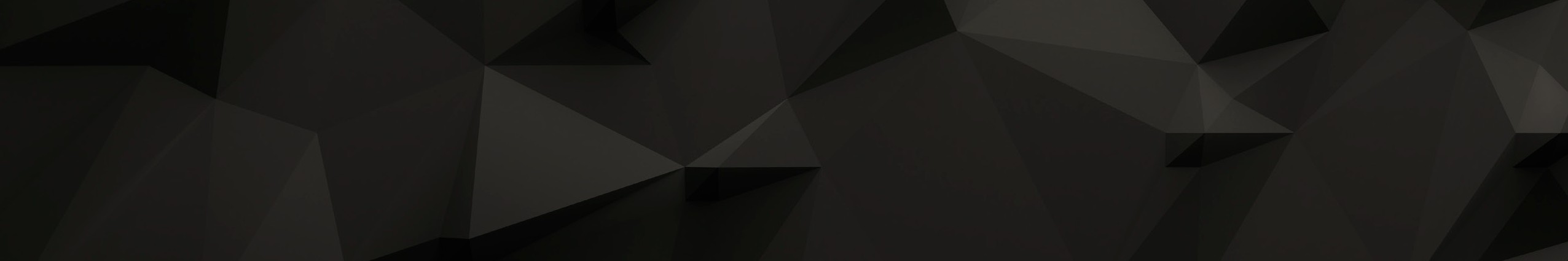 0.0'00'02'04'06'08'10'12'14'16'18'200													 J	F	M	A	M	J	J	A	S	O	N	D         2018             2019            2020MICROPOLITAN STATISTICAL AREAS AND CITIESCivilian Labor Force EstimatesMicropolitan Labor Force Estimates Arkadelphia Micro = Clark County Batesville Micro = Independence County Blytheville Micro = Mississippi CountyCamden Micro = Calhoun & Ouachita counties El Dorado Micro = Union CountyForrest City Micro = St. Francis County Harrison Micro = Boone & Newton counties Helena-West Helena Micro = Phillips County Hope Micro = Hempstead & Nevada counties Magnolia Micro = Columbia CountyCity Labor Force Statistics Malvern Micro = Hot Spring County Mountain Home Micro = Baxter County Paragould Micro = Greene County Russellville Micro = Pope & Yell counties Searcy Micro = White County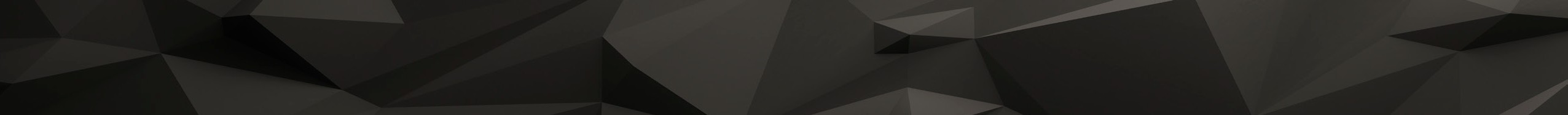 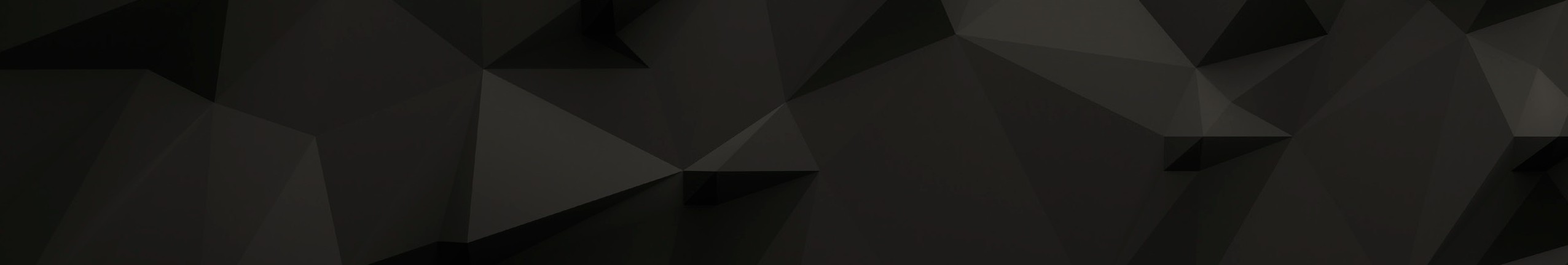 COUNTY LABOR FORCE STATISTICSCivilian Labor Force EstimatesNot Seasonally AdjustedNovember 2020	October 2020	November 2019County	CLF	Emp UnempRateCLF	Emp UnempRateCLF	Emp UnempRate(continued on Page 16)COUNTY LABOR FORCE STATISTICSCivilian Labor Force Estimates(continued from Page 15)County Labor Force SummaryBetween October and November, unemployment rates increased in 52 of Arkansas’ 75 counties. Rates were stable in fourteen counties, while nine counties posted rate declines. Jobless rates ranged from a low of 3.9 percent in Madison County to a high of 10.9 percent in Chicot County.In November, sixteen counties posted unemployment rates at or above seven percent. That is up slightly from the 12 counties at or above seven percent last month. One county-- Madison County-- reported a jobless rate below 4 percent.Compared to November 2019, unemployment rates are up in all 75 Arkansas counties. Rate increases ranged from as small as a four-tenths of a percentage point gain in Clay County to as much as a five and two-tenths of a percentage point increase in Chicot County.County Unemployment Rates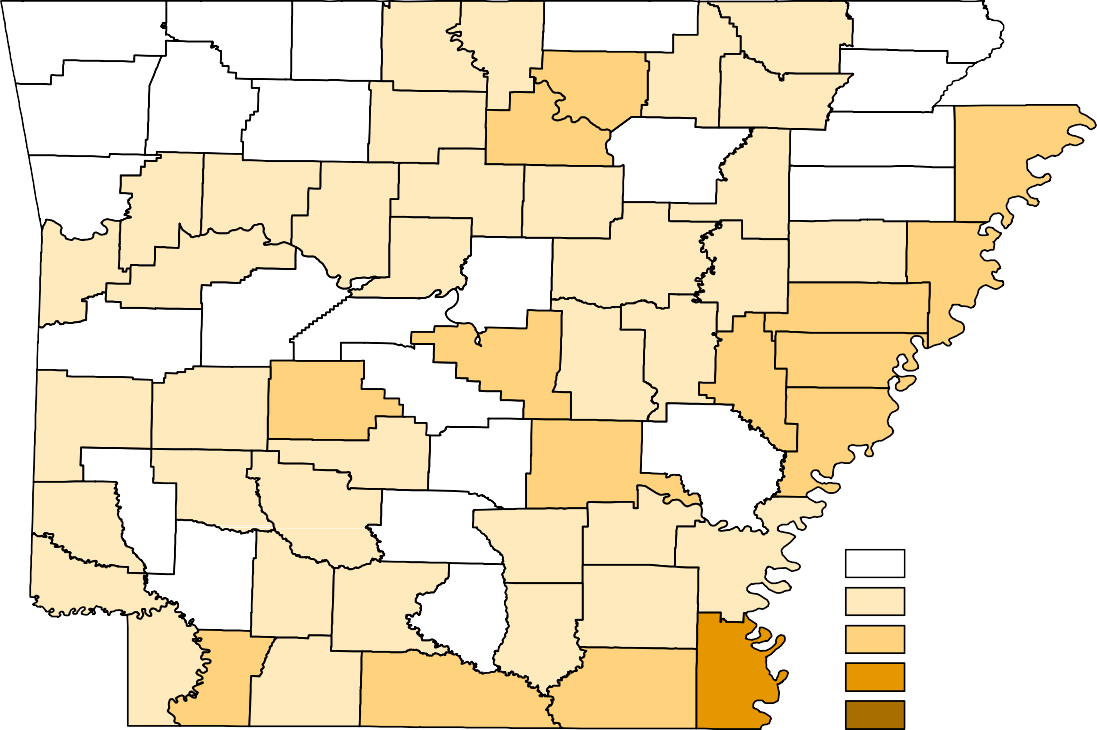 Ranked by Unemployment RatesNovember 2020 (Not Seasonally Adjusted)LOCAL WORKFORCE DEVELOPMENT AREASCivilian Labor Force Estimates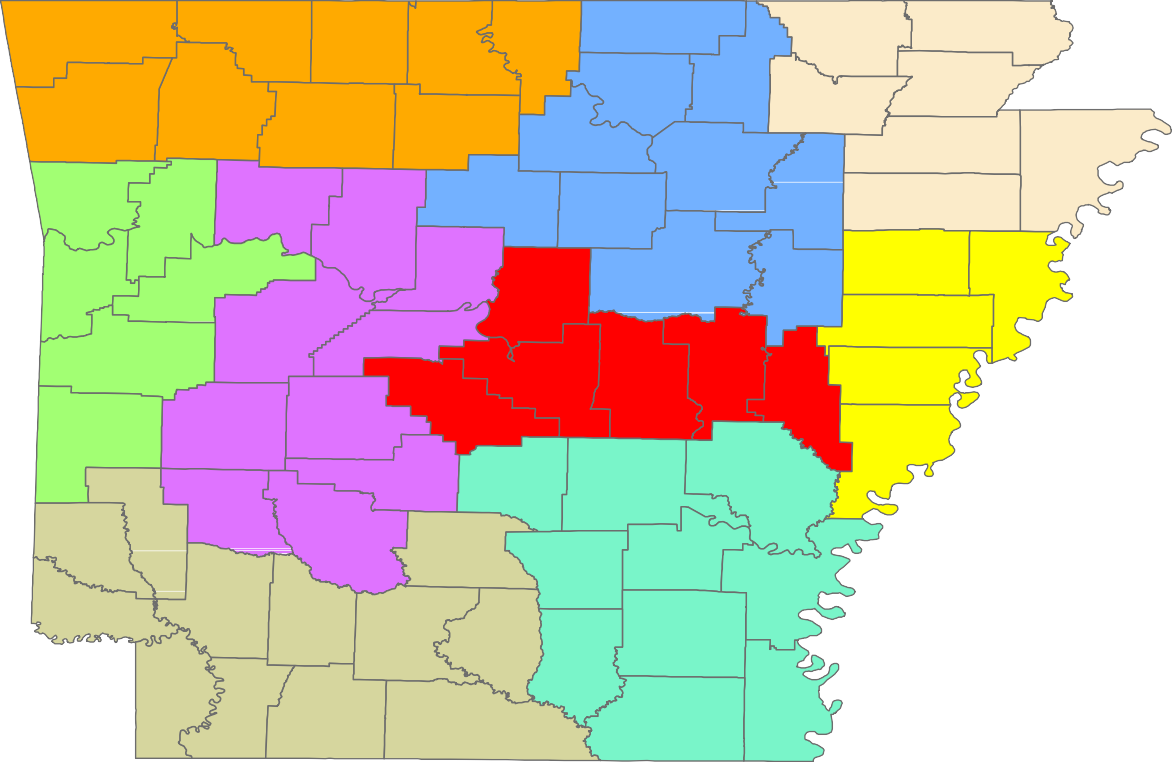 Central (minus LR) EasternNorth CentralNortheast Northwest SoutheastSouthwest West Central WesternNov 20Oct 20Nov 19Nov 20Oct 20Nov 19Civilian Labor Force1,327,7371,330,6621,364,331	Civilian Labor Force1,323,5561,330,9911,361,974(NAICS)	Nov 20	Oct 20	Nov 19	OTM	OTY(NAICS)	Nov 20	Oct 20	Nov 19	OTM	OTY(NAICS)	Nov 20	Oct 20	Nov 19	OTM	OTY(NAICS)	Nov 20	Oct 20	Nov 19	OTM	OTY(NAICS)	Nov 20	Oct 20	Nov 19	OTM	OTY(NAICS)	Nov 20	Oct 20	Nov 19	OTM	OTYTotal Nonfarm1249.81243.11286.46.7-36.6Goods Producing208.0207.0221.31.0-13.3Mining, Logging, & Construction60.360.758.9-0.41.4Mining & Logging5.15.15.90.0-0.8Construction55.255.653.0-0.42.2Specialty Trade Contractors35.135.034.10.11.0Manufacturing147.7146.3162.41.4-14.7Durable Goods68.366.476.51.9-8.2Nondurable Goods79.479.985.9-0.5-6.5Service Providing1041.81036.11065.15.7-23.3Trade, Transportation & Utilities268.6262.8256.75.811.9Wholesale Trade50.048.848.81.21.2Retail Trade144.6142.2138.52.46.1Transport, Warehousing & Utilities74.071.869.42.24.6Information10.710.711.30.0-0.6Financial Activities60.861.062.1-0.2-1.3Finance & Insurance47.947.948.40.0-0.5Real Estate & Rental & Leasing12.913.113.7-0.2-0.8Professional & Business Services147.9148.8147.0-0.90.9Professional, Scientific & Technical45.044.845.10.2-0.1Management of Companies36.436.334.60.11.8Administrative & Support Services66.567.767.3-1.2-0.8Educational & Health Services188.1187.3195.90.8-7.8Educational Services16.316.316.70.0-0.4Health Care & Social Assistance171.8171.0179.20.8-7.4Ambulatory Health Care60.459.961.40.5-1.0Social Assistance36.836.539.40.3-2.6Leisure & Hospitality105.1104.3117.30.8-12.2Arts, Entertainment & Recreation9.710.510.1-0.8-0.4Accommodation & Food Services95.493.8107.21.6-11.8Accommodation Services8.48.511.0-0.1-2.6Food Services87.085.396.21.7-9.2Other Services55.956.160.0-0.2-4.1Government204.7205.1214.8-0.4-10.1Federal Government20.721.720.5-1.00.2State Government78.178.080.10.1-2.0State Gov, Educational Services31.431.332.10.1-0.7State Gov, Excluding Education46.746.748.00.0-1.3Local Government105.9105.4114.20.5-8.3Local Gov, Educational Services63.362.969.90.4-6.6Local Gov, Excluding Education42.642.544.30.1-1.7Nov 20Oct 20Nov 19OTMOTYCivilian Labor Force340,488343,658357,079-3,170-16,591Employment319,104321,659346,835-2,555-27,731Unemployment21,38421,99910,244-61511,140Unemployment Rate6.36.42.9-0.13.4NAICS	Nov 20Oct 20Nov 19OTMOTYTotal Nonfarm	348.9348.5366.10.4-17.2Goods Producing	37.037.438.8-0.4-1.8Mining, Logging & Construction	18.018.518.2-0.5-0.2Manufacturing	19.018.920.60.1-1.6Service Providing	311.9311.1327.30.8-15.4Trade, Transportation & Utilities	72.571.471.21.11.3Wholesale Trade	15.815.615.90.2-0.1Retail Trade	39.238.538.40.70.8Trans., Warehousing & Utilities	17.517.316.90.20.6Information	3.63.64.30.0-0.7Financial Activities	21.321.221.90.1-0.6Professional & Business Services	45.746.948.3-1.2-2.6Educational & Health Services	55.654.858.80.8-3.2Leisure & Hospitality	28.929.033.6-0.1-4.7Other Services	17.317.318.40.0-1.1Government	67.066.970.80.1-3.8Federal Government	10.110.19.80.00.3State Government	34.434.336.20.1-1.8Local Government	22.522.524.80.0-2.3Nov 20Oct 20Nov 19OTMOTYCivilian Labor Force278,544278,859283,345-315-4,801Employment266,718266,987277,125-269-10,407Unemployment11,82611,8726,220-465,606Unemployment Rate4.24.32.2-0.12.0NAICS	Nov 20Oct 20Nov 19OTMOTYTotal Nonfarm	267.5265.2268.72.3-1.2Goods Producing	41.541.543.20.0-1.7Mining, Logging & Construction	12.712.812.7-0.10.0Manufacturing	28.828.730.50.1-1.7Service Providing	226.0223.7225.52.30.5Trade, Transportation & Utilities	60.058.457.21.62.8Wholesale Trade	12.912.512.30.40.6Retail Trade	27.727.026.30.71.4Trans., Warehousing & Utilities	19.418.918.60.50.8Information	1.91.92.10.0-0.2Financial Activities	8.38.38.30.00.0Professional & Business Services	53.953.351.20.62.7Educational & Health Services	27.827.730.30.1-2.5Leisure & Hospitality	26.326.127.10.2-0.8Other Services	9.49.49.70.0-0.3Government	38.438.639.6-0.2-1.2Federal Government	2.83.12.7-0.30.1State Government	16.816.917.3-0.1-0.5Local Government	18.818.619.60.2-0.8Nov 20Oct 20Nov 19OTMOTYCivilian Labor Force116,095116,214119,034-119-2,939Employment109,361109,386115,087-25-5,726Unemployment6,7346,8283,947-942,787Unemployment Rate5.85.93.3-0.12.5NAICS	Nov 20Oct 20Nov 19OTMOTYTotal Nonfarm	110.4109.5114.40.9-4.0Goods Producing	22.322.123.50.2-1.2Mining, Logging & Construction	5.85.75.90.1-0.1Manufacturing	16.516.417.60.1-1.1Service Providing	88.187.490.90.7-2.8Trade, Transportation & Utilities	24.423.523.80.90.6Wholesale Trade	4.34.44.3-0.10.0Retail Trade	13.312.912.90.40.4Trans., Warehousing & Utilities	6.86.26.60.60.2Information	1.11.11.20.0-0.1Financial Activities	4.54.34.00.20.5Professional & Business Services	11.511.712.2-0.2-0.7Educational & Health Services	16.616.717.3-0.1-0.7Leisure & Hospitality	8.48.59.3-0.1-0.9Other Services	4.44.44.50.0-0.1Government	17.217.218.60.0-1.4Federal Government	1.31.41.3-0.10.0State Government	2.72.73.10.0-0.4Local Government	13.213.114.20.1-1.0Nov 20Oct 20Nov 19OTMOTYCivilian Labor Force40,56540,99740,659-432-94Employment37,59137,91739,335-326-1,744Unemployment2,9743,0801,324-1061,650Unemployment Rate7.37.53.3-0.24.0Nov 20Oct 20Nov 19OTMOTY38.838.639.30.2-0.54.54.54.70.0-0.234.334.134.60.2-0.34.64.54.70.1-0.1Nov 20Oct 20Nov 19OTMOTYCivilian Labor Force66,71566,98666,690-27125Employment63,60563,80065,094-195-1,489Unemployment3,1103,1861,596-761,514Unemployment Rate4.74.82.4-0.12.3Nov 20Oct 20Nov 19OTMOTY62.361.761.50.60.810.710.610.20.10.551.651.151.30.50.38.78.79.20.0-0.5Nov 20Oct 20Nov 19OTMOTYCivilian Labor Force33,46933,66534,794-196-1,325Employment30,77430,96833,183-194-2,409Unemployment2,6952,6971,611-21,084Unemployment Rate8.18.04.60.13.5Nov 20Oct 20Nov 19OTMOTY31.631.432.90.2-1.35.65.65.90.0-0.326.025.827.00.2-1.08.38.39.20.0-0.9Nov 20Oct 20Nov 19OTMOTYCivilian Labor Force665,684658,162648,0477,52217,637Employment621,198594,775622,98326,423-1,785Unemployment44,48663,38725,064-18,90119,422Unemployment Rate6.79.63.9-2.92.8Nov 20Oct 20Nov 19OTMOTYCivilian Labor Force65,84865,46465,489384359Employment61,33561,54562,965-210-1,630Unemployment4,5133,9192,5245941,989Unemployment Rate6.96.03.90.93.0Arkadelphia Micro9,3928,8954975.39,4378,9474905.29,8039,4833203.3Batesville Micro16,27715,4867914.916,42515,5918345.116,55315,9526013.6Blytheville Micro17,13115,6511,4808.617,19015,7261,4648.517,23316,5307034.1Camden Micro11,85711,2266315.311,87011,2646065.112,23011,7075234.3El Dorado Micro15,32214,1211,2017.815,40114,1981,2037.815,77615,0117654.8Forrest City Micro8,0287,4116177.78,0827,4616217.78,1117,7663454.3Harrison Micro18,84418,0138314.419,00718,1818264.319,35418,8125422.8Helena-West Helena Micro6,1815,6305518.96,2265,6785488.86,3065,9613455.5Hope Micro13,01112,3936184.713,08912,4786114.713,49413,0484463.3Magnolia Micro9,1908,5576336.99,2038,5886156.79,2248,8683563.9Malvern Micro13,55912,8207395.513,65212,9037495.513,98313,5494343.1Mountain Home Micro15,76114,9318305.315,85015,0298215.216,19115,6395523.4Paragould Micro19,60918,6469634.919,71918,7839364.720,05219,4446083.0Russellville Micro36,37734,5731,8045.036,53534,8111,7244.737,33736,0651,2723.4Searcy Micro32,65130,7521,8995.832,75930,9741,7855.433,75832,4361,3223.9Not Seasonally AdjustedNovember 2020		October 2020		November  2019 City	CLF	Emp Unemp  Rate	CLF		Emp Unemp  Rate	CLF		Emp Unemp RateNot Seasonally AdjustedNovember 2020		October 2020		November  2019 City	CLF	Emp Unemp  Rate	CLF		Emp Unemp  Rate	CLF		Emp Unemp RateNot Seasonally AdjustedNovember 2020		October 2020		November  2019 City	CLF	Emp Unemp  Rate	CLF		Emp Unemp  Rate	CLF		Emp Unemp RateNot Seasonally AdjustedNovember 2020		October 2020		November  2019 City	CLF	Emp Unemp  Rate	CLF		Emp Unemp  Rate	CLF		Emp Unemp RateNot Seasonally AdjustedNovember 2020		October 2020		November  2019 City	CLF	Emp Unemp  Rate	CLF		Emp Unemp  Rate	CLF		Emp Unemp RateNot Seasonally AdjustedNovember 2020		October 2020		November  2019 City	CLF	Emp Unemp  Rate	CLF		Emp Unemp  Rate	CLF		Emp Unemp RateNot Seasonally AdjustedNovember 2020		October 2020		November  2019 City	CLF	Emp Unemp  Rate	CLF		Emp Unemp  Rate	CLF		Emp Unemp RateNot Seasonally AdjustedNovember 2020		October 2020		November  2019 City	CLF	Emp Unemp  Rate	CLF		Emp Unemp  Rate	CLF		Emp Unemp RateNot Seasonally AdjustedNovember 2020		October 2020		November  2019 City	CLF	Emp Unemp  Rate	CLF		Emp Unemp  Rate	CLF		Emp Unemp RateNot Seasonally AdjustedNovember 2020		October 2020		November  2019 City	CLF	Emp Unemp  Rate	CLF		Emp Unemp  Rate	CLF		Emp Unemp RateNot Seasonally AdjustedNovember 2020		October 2020		November  2019 City	CLF	Emp Unemp  Rate	CLF		Emp Unemp  Rate	CLF		Emp Unemp RateNot Seasonally AdjustedNovember 2020		October 2020		November  2019 City	CLF	Emp Unemp  Rate	CLF		Emp Unemp  Rate	CLF		Emp Unemp RateNot Seasonally AdjustedNovember 2020		October 2020		November  2019 City	CLF	Emp Unemp  Rate	CLF		Emp Unemp  Rate	CLF		Emp Unemp RateBella Vista12,18911,5286615.412,19811,5386605.412,34311,9953482.8Benton16,45915,6877724.716,64315,8118325.017,49217,0604322.5Bentonville26,67825,7089703.626,74825,7301,0183.827,28026,7495311.9Blytheville5,9435,27167211.35,9875,29769011.55,8575,5672905.0Cabot11,49310,9305634.911,54211,0275154.512,19411,8423522.9Conway31,93330,3861,5474.832,17930,6431,5364.833,85933,0098502.5El Dorado6,7136,1175968.96,8036,1506539.66,8536,5023515.1Fayetteville47,99745,6872,3104.848,13145,7502,3814.948,60047,5311,0692.2Fort Smith37,77035,6252,1455.737,83235,6662,1665.739,36738,2271,1402.9Hot Springs14,63913,3631,2768.714,84313,4791,3649.214,51513,9835323.7Jacksonville11,31110,3199928.811,41810,3981,0208.911,72411,2254994.3Jonesboro39,73737,8151,9224.839,99137,9172,0745.239,63338,7219122.3Little Rock93,92886,8407,0887.595,01587,5057,5107.997,39194,4602,9313.0North Little Rock29,13626,6422,4948.629,46926,8462,6238.929,98428,9791,0053.4Paragould12,49111,7817105.712,58111,8687135.712,68912,2864033.2Pine Bluff16,07114,3831,68810.516,17314,4571,71610.616,49715,5419565.8Rogers35,48934,0321,4574.135,50434,0621,4424.136,15235,4107422.1Russellville12,99412,4225724.413,04512,4995464.213,38512,9744113.1Searcy9,8459,3754704.89,8979,4434544.610,2099,8893203.1Sherwood15,32214,3819416.115,48214,4929906.416,06915,6444252.6Springdale39,30337,6371,6664.239,31937,6871,6324.239,98139,1578242.1Texarkana, AR13,56312,6029617.113,58412,6509346.913,62213,1125103.7Van Buren9,9599,4894704.79,9909,5034874.910,44910,1682812.7West Memphis10,4059,4359709.310,4989,4971,0019.510,61110,1784334.1Arkansas9,2438,8503934.39,2788,9093694.09,3859,1292562.7Ashley7,3236,6706538.97,3796,7096709.17,5667,1963704.9Baxter15,76114,9318305.315,85015,0298215.216,19115,6395523.4Benton136,066130,3395,7274.2136,224130,4525,7724.2138,707135,6153,0922.2Boone15,61414,9156994.515,74315,0437004.416,03115,5884432.8Bradley4,3984,1562425.54,4004,1782225.04,4534,3071463.3Calhoun2,3812,2651164.92,3912,2781134.72,4432,352913.7Carroll12,46011,8476134.912,58711,9756124.912,72012,4023182.5Chicot3,1612,81634510.93,1912,84334810.93,2393,0531865.7Clark9,3928,8954975.39,4378,9474905.29,8039,4833203.3Clay5,4295,1672624.85,4805,2272534.65,6135,3682454.4Cleburne8,8488,2486006.88,9398,3495906.69,0928,7093834.2Cleveland3,0922,8931996.43,1172,9211966.33,2133,0981153.6Columbia9,1908,5576336.99,2038,5886156.79,2248,8683563.9Conway7,9957,5364595.78,0127,5854275.38,2897,9912983.6Craighead56,31753,7182,5994.656,54153,8632,6784.756,29955,0051,2942.3Crawford25,70424,4081,2965.025,74624,4431,3035.126,89526,1537422.8Crittenden20,86519,2481,6177.721,04019,3741,6667.921,51120,7657463.5Cross7,2786,8544245.87,3246,9064185.77,3947,1202743.7Dallas2,6682,5421264.72,6812,5581234.62,8312,7141174.1Desha5,2604,9043566.85,2964,9373596.85,4105,2002103.9Drew7,5787,1024766.37,6257,1544716.27,9357,5723634.6Faulkner58,54455,6402,9045.058,97956,1122,8674.962,07560,4431,6322.6Franklin7,2996,9173825.27,3486,9753735.17,4577,2392182.9Fulton4,8994,6602394.94,9544,7342204.44,9254,7701553.1Garland40,56537,5912,9747.340,99737,9173,0807.540,65939,3351,3243.3Grant7,8897,5013884.97,9377,5563814.88,3798,1342452.9Greene19,60918,6469634.919,71918,7839364.720,05219,4446083.0Hempstead9,5049,0714334.69,5609,1364244.49,8699,5443253.3Hot Spring13,55912,8207395.513,65212,9037495.513,98313,5494343.1Howard5,4415,1862554.75,4755,2232524.65,6985,5371612.8Independence16,27715,4867914.916,42515,5918345.116,55315,9526013.6Izard4,7174,3783397.24,7624,4343286.94,8624,6202425.0Jackson5,5165,1333836.95,5365,1723646.65,8305,4843465.9Jefferson26,61824,3442,2748.526,76024,4692,2918.627,65426,3031,3514.9Johnson9,8799,3375425.59,9329,4085245.310,2639,9003633.5Lafayette2,4482,2422068.42,4692,2701998.12,4502,3501004.1Lawrence6,8596,4773825.66,9096,5303795.56,8686,6172513.7Lee2,7432,5432007.32,7622,5651977.12,8202,7011194.2Lincoln3,7593,5372225.93,7883,5782105.53,9273,7821453.7Little River5,4405,1183225.95,4465,1253215.95,5415,3292123.8Logan8,1027,6084946.18,1537,6654886.08,5328,1963363.9Lonoke32,46430,7481,7165.332,74331,0221,7215.334,30333,3159882.9Madison7,3857,0962893.97,4297,1412883.97,4907,3291612.1Marion6,4526,0613916.16,4996,1383615.66,5736,3542193.3Miller19,55418,3391,2156.219,58518,4101,1756.019,77219,0826903.5Mississippi17,13115,6511,4808.617,19015,7261,4648.517,23316,5307034.1Monroe2,7442,5432017.32,7432,5611826.62,7182,6111073.9Montgomery2,8692,6791906.62,9042,7281766.12,8912,7661254.3Nevada3,5073,3221855.33,5293,3421875.33,6253,5041213.3Newton3,2303,0981324.13,2643,1381263.93,3233,224993.0Ouachita9,4768,9615155.49,4798,9864935.29,7879,3554324.4Perry3,9823,7812015.04,0193,8241954.94,2214,0871343.2Phillips6,1815,6305518.96,2265,6785488.86,3065,9613455.5Pike4,1963,9402566.14,2233,9882355.64,2044,0591453.4Poinsett10,3989,8875114.910,4459,9375084.910,39110,0893022.9Polk7,8927,3964966.37,9437,4794645.88,1517,8233284.0Pope28,15226,7171,4355.128,25426,8841,3704.828,92227,9051,0173.5Prairie3,5053,3171885.43,5423,3601825.13,5763,4431333.7Pulaski182,257168,69713,5607.4184,164169,99014,1747.7189,276183,5015,7753.1Randolph7,2696,8514185.87,2996,9143855.37,3457,1062393.3St. Francis8,0287,4116177.78,0827,4616217.78,1117,7663454.3Saline55,35252,7372,6154.755,81653,1552,6614.858,82557,3551,4702.5Scott4,2694,0781914.54,2964,1131834.34,3074,1751323.1Searcy2,7682,6191495.42,8122,6591535.42,8142,6981164.1Sebastian54,36451,3383,0265.654,40451,3973,0075.556,70255,0871,6152.8Sevier5,3915,0693226.05,4305,1243065.65,4985,2752234.1Sharp5,6305,2423886.95,6675,3053626.45,6815,4282534.5Stone4,6224,2923307.14,6734,3683056.54,6234,4331904.1Union15,32214,1211,2017.815,40114,1981,2037.815,77615,0117654.8Van Buren5,5855,1953907.05,6325,2613716.65,6625,4152474.4Washington124,326118,8935,4334.4124,504119,0555,4494.4126,299123,6922,6072.1White32,65130,7521,8995.832,75930,9741,7855.433,75832,4361,3223.9Woodruff2,6902,5221686.22,6992,5411585.92,7532,6251284.6Yell8,2257,8563694.58,2817,9273544.38,4158,1602553.0